Z_¨weeiYx                              			                                      b¤^i : 3216wgqvbgvi bvMwiK‡`i g‡a¨ ÎvY weZiY Ae¨vnZDwLqv (K·evRvi), 13 AMÖnvqY (27 b‡f¤^i) : 	K·evRv‡ii DwLqv I †UKbv‡di 12wU A¯’vqx AvkÖq‡K‡›`ª AvkÖq ‡bIqv wgqvbgvi bvMwiK‡`i Rb¨ gvbweK mnvqZvi Ask wn‡m‡e †emiKvwi Drm ‡_‡K cÖvß ÎvY miKvwi D‡`¨v‡M weZiY Ae¨vnZ i‡q‡Q|      	DwLqvq ¯’vwcZ wbqš¿YK‡ÿ AvR 20 Rb e¨w³ I cÖwZôvb 41 Uªv‡Ki gva¨‡g 83 †gwUªK Ub ÎvY Rgv w`‡q‡Q| cÖvß Gme ÎvYmvgMÖxi g‡a¨ i‡q‡Q 8 nvRvi 3 kZ 20 c¨v‡KU ïK‡bv Lvevi,  5 kZ 44 c¨v‡KU wkïLv`¨, 14 nvRvi 3 kZ 78 wcm M„n¯’vwjmvgMÖx| Gme ÎvY AvkÖq ‡bIqv wgqvbgvi bvMwiK‡`i g‡a¨ weZiY Kiv n‡q‡Q|  ‡Rjv ÎvY Awdm m~‡Î Rvbv †M‡Q, AvR ch©šÍ K·evRvi 4wU Lv`¨ ¸`v‡g cÖvwß I cÖ`v‡bi ci 2 nvRvi 3 kZ 72 ‡gwUªK Ub Pvj, 80 †gwUªK Ub Wvj, 91 nvRvi 1 kZ 29 wjUvi †Zj, 61 ‡gwUªK Ub jeY, 73 †gwUªK Ub wPwb, 3 nvRvi  8 kZ 8 †KwR AvUv, 74 nvRvi 2 kZ 70 †KwR ¸u‡ov`ya, 16 nvRvi 1 kZ wcm I 489 evwÛj K¤^j, 511 wU Zuvey I wÎcj gRyZ i‡q‡Q|‡Rjv cÖkvmK, K·evRvi Ges †Rjv ÎvY I cybe©vmb Kg©KZ©v KZ…©K †hŠ_fv‡e cwiPvwjZ ÒA‰eafv‡e AbycÖ‡ekKvix wgqvbgvi bvMwiK‡`i gvbweK mnvqZvÓ bvgK †mvbvjx e¨vsK, K·evRvi kvLvi PjwZ wnmve bs- 33024625 G AvR ch©šÍ 3 †KvwU 87 jvL 26 nvRvi 6 kZ 31 UvKv Rgv i‡q‡Q|#mvBdzj/gvngy`/mÄxe/Ave&evm/2017/1950 NÈvZ_¨weeiYx                                                                   	                      b¤^i :3215wgqvbgvi bvMwiK‡`i ev‡qv‡gwUªK wbeÜb Pj‡QDwLqv (K·evRvi), 13 AMÖnvqY (27 b‡f¤^i) : 	K·evRv‡ii DwLqv I †UKbv‡di 12wU A¯’vqx AvkÖq‡K‡›`ª AvkÖq ‡bIqv wgqvbgvi bvMwiK‡`i miKvwi e¨e¯’vcbvq 7wU K¨v‡¤úi gva¨‡g ev‡qv‡gwUªK c×wZ‡Z wbeÜb KvR GwM‡q Pj‡Q| cvm‡cvU© Awa`ßi wbeÜb KvR ev¯Íevqb Ki‡Q|AvR KzZzcvjs-1 K¨v‡¤ú 3 kZ 59 Rb cyiæl, 3 kZ 25 Rb bvix wg‡j 6 kZ 84 Rb, KzZzcvjs-2 K¨v‡¤ú 8 kZ 26 Rb cyiæl, 8 kZ 31 Rb bvix wg‡j 1 nvRvi 6 kZ 57 Rb, †bvqvcvov K¨v‡¤ú 3 kZ 53 Rb cyiæl, 4 kZ 73 Rb bvix wg‡j 8 kZ 26 Rb, _vBsLvjx -1 K¨v‡¤ú 9 kZ 88 Rb cyiæl, 1 nvRvi 92 Rb bvix wg‡j 2 nvRvi 80 Rb, _vBsLvjx -2 K¨v‡¤ú 4 kZ 10 Rb cyiæl, 3 kZ 74 Rb bvix wg‡j 7 kZ 84 Rb, evjyLvjx K¨v‡¤ú 1 nvRvi 87 Rb cyiæl, 1 nvRvi  47 Rb bvix wg‡j 2 nvRvi 1 kZ 34 Rb, kvgjvcyi K¨v‡¤ú 1 kZ 66 Rb cyiæl, 2 kZ 43 Rb bvix wg‡j 4 kZ 9 Rb Ges cy‡ivw`‡b 7wU †K‡›`ª †gvU 8 nvRvi 5 kZ 74 R‡bi ev‡qv‡gwUªK wbeÜb Kiv n‡q‡Q|AvR ch©šÍ ev‡qv‡gwUªK c×wZ‡Z bZzb cyivZb wg‡j †gvU 6 jvL 82 nvRvi 1 kZ 62 R‡bi wbeÜb Kiv n‡q‡Q|mgvR‡mev Awa`ßi KZ…©K AvR ch©šÍ 36 nvRvi 3 kZ 73 Rb GwZg wkï kbv³ Kiv n‡q‡Q| 	D‡jøL¨, K·evRv‡ii kiYv_©x ÎvY I cªZ¨vevmb Kwgk‡bi (AviAviAviwm) wi‡cvU© †gvZv‡eK 25 AvM‡÷i ci †_‡K AvR ch©šÍ evsjv‡`‡k AbycÖ‡ekKvix wgqvbgvi bvMwi‡Ki msL¨v 6 jvL 35 nvRvi Rb| AbycÖ‡ek Ae¨vnZ _vKvq G msL¨v evo‡Q| GQvov c~‡e©i 2 jvL 4 nvRvi 60 Rb wgqvbgvi bvMwiK evsjv‡`‡k Ae¯’vb Ki‡Q|#mvBdzj/gvngy`/mÄxe/Ave&evm/2017/1949 NÈvZ_¨weeiYx                                                                                           b¤^i : 3214 kvšÍ-gvwiqvg BDwbfvwm©wU Af& wµ‡qwUf †UK‡bvjwRi mgveZ©‡b wkÿvgš¿xRvwZi ‡gŠwjK mgm¨v mgvav‡b GwM‡q Avm‡Z n‡eXvKv, 13 AMÖnvqY (27 b‡f¤^i): 	wkÿvgš¿x byiæj Bmjvg bvwn` e‡j‡Qb, wek¦we`¨vjq¸‡jv‡Z m„ó Ávb RvwZi †gŠwjK I we‡kl mgm¨v¸‡jvi mgvavb w`‡Z cv‡i| ZvB wek¦we`¨vjq¸‡jv‡K ÁvbPP©v, M‡elYv Ges bZzb Ávb AbymÜvb I m…wó Ki‡Z n‡e| wek¦we`¨vjq¸‡jvi †m ai‡bi cwiKíbv _vK‡Z n‡e| 	wkÿvgš¿x AvR XvKvq emyÜiv Kb‡fbkb wmwU‡Z kvšÍ-gvwiqvg BDwbfvwm©wU Af& wµ‡qwUf †UK‡bvjwRi wØZxq mgveZ©b Abyôv‡b ivóªcwZi cÖwZwbwa wn‡m‡e mfvcwZi e³…Zvq GK_v e‡jb| wZwb Av‡iv e‡jb, wek¦we`¨vj‡qi wkÿvi cwi‡ek Ges ¸YMZ gvb e„w×i Rb¨ Ae¨vnZ cÖ‡Póv Pvwj‡q †h‡Z n‡e| G Rb¨ welq evQvB, wkÿvµg Dbœqb, wkÿv`v‡bi c×wZ Ae¨vnZfv‡e DbœZ I hy‡Mvc‡hvMx Ki‡Z n‡e| e¨emv I gybvdvi wPšÍv Z¨vM K‡i RbKj¨vY, †mevi g‡bvfve I wkÿvq Ae`vb ivLvi `„wófw½ wb‡q GwM‡q Avm‡Z n‡e| 	Abyôv‡b Ab¨v‡b¨i g‡a¨ gyw³hy× welqK gš¿x G †K Gg †gvRv‡¤§j nK, kvšÍ-gvwiqvg BDwbfvwm©wU Af& wµ‡qwUf †UK‡bvjwRi †evW© Af& Uªvw÷‡Ri ‡Pqvig¨vb †gvt Bgvgyj Kwei kvšÍ, DcvPvh© Aa¨vcK W. KvRx Gg gwdRyi ingvb Ges †iwR÷vi †nvm‡b Aviv ingvb e³e¨ iv‡Lb| mgveZ©b e³v wQ‡jb wek¦we`¨vjq gÄyix Kwgk‡bi †Pqvig¨vb cÖ‡dmi Ave`yj gvbœvb| 	wkÿvgš¿x e‡jb, wKQz †emiKvwi wek¦we`¨vjq GLbI Zv‡`i b~¨bZg kZ© c~iY Ki‡Z cv‡iwb| ‡h mKj wek¦we`¨vjq wba©vwiZ kZ© c~iY Ki‡Z e¨_© n‡q‡Q, wbR¯^ K¨v¤úv‡m GL‡bv hvqwb Ges GKvwaK K¨v¤úv‡m cvV`vb cwiPvjbv Ki‡Q Zv‡`i weiæ‡× AvBbMZ e¨e¯’v MÖnY Kiv n‡e| wZwb e‡jb, miKvwi ev †emiKvwi wek¦we`¨vj‡q Aa¨qbKvix mKj wkÿv_x©i Rb¨B miKvi gvbm¤§Z wk¶v Ges mKj my‡hvM wbwðZ Ki‡Z Pvq| bZzb cÖRb¥‡K AvaywbK evsjv‡`‡ki wbg©vZv wn‡m‡e D‡jøL K‡i wZwb e‡jb, Zv‡`i‡K `vwqZ¡kxj †`k‡cÖwgK bvMwiK wn‡m‡e weÁvb-cÖhyw³‡Z `ÿ, mr Ges ˆbwZK g~j¨‡evam¤úbœ cwic~Y© gvbyl wn‡m‡e M‡o Zzj‡Z n‡e| Ávb I †gavi cÖ‡qv‡M m„Rbkxj nIqvi Rb¨ wZwb Zv‡`i cÖwZ AvnŸvb Rvbvb|	gyw³hy× welqK gš¿x e‡jb, wWwRUvj evsjv‡`k Mo‡Z bZzb cÖRb¥B AMÖYx f~wgKv cvjb Ki‡e|	c‡i wkÿvgš¿x K…wZ wkÿv_x©‡`i gv‡S mvwU©wd‡KU I GIqvW© weZiY K‡ib|#AvdivR/gvngy`/mÄxe/Ave&evm/2017/1934 NÈvZ_¨weeiYx                                                                                           b¤^i : 3213 mvgvwRK ebvqb cÖvwšÍK RbM‡Yi Av_©mvgvwRK Dbœq‡b f~wgKv ivL‡Q                                                   ---cwi‡ek I eb gš¿xXvKv, 13 AMÖnvqY (27 b‡f¤^i): eZ©gvb miKvi M„nxZ mvgvwRK ebvqb Kvh©µg †`‡ki cÖvwšÍK RbM‡Yi Av_©mvgvwRK Dbœq‡b e¨vcK f~wgKv ivL‡Q e‡j gšÍe¨ K‡i‡Qb cwi‡ek I eb gš¿x Av‡bvqvi †nv‡mb| AvR XvKvq AvMviMuvI‡q eb fe‡b mvgvwRK ebvq‡bi DcKvi‡fvMx‡`i g‡a¨ jf¨vs‡ki †PK weZiY Abyôv‡b cÖavb AwZw_i e³‡e¨ wZwb G K_v e‡jb| Abyôv‡b XvKv eb wefv‡Mi MvRxcyi †Rjvi 151 Rb DcKvi‡fvMxi g‡a¨ 2 †KvwU 52 jvL UvKvi †PK weZiY Kiv nq| Abyôv‡b gš¿x e‡jb, wek¦e¨vcx cÖK…wZ I cwi‡ek cÖwZ‡ek ¯^vfvweK †i‡L G aiYx‡K cÖvwYKy‡ji evm‡hvM¨ ivL‡Z cÖvK…wZK ebvÂ‡ji msi¶Y I Dbœqb Ki‡Z n‡e| cvkvcvwk mvgvwRK ebvq‡bi gva¨‡g cÖvwšÍK Rb‡Mvôxi Av_©-mvgvwRK Ae¯’vi Dbœqb mvab Ki‡Z n‡e| wZwb Av‡iv e‡jb,  e„ÿ Ag~j¨ m¤ú`| Rxeb, RxweKv I cwi‡e‡ki Rb¨ e„ÿ Acwinvh©| AvenvIqv I Rjevqy cwieZ©‡bi cÖfve wbqš¿‡Yi gva¨‡g e„ÿ cÖvK…wZK cwi‡e‡ki fvimvg¨ iÿv K‡i c„w_ex‡K evm‡hvM¨ K‡i ivL‡Q| c„w_exi cÖvwYK~j e¯‘Z Dw™¢`ivRxi Ici cÖZ¨ÿ I c‡ivÿfv‡e wbf©ikxj| Abyôv‡b we‡kl AwZw_ cwi‡ek I eb Dcgš¿x Ave`yjøvn Avj& Bmjvg R¨vKe e‡jb, evsjv‡`k c„w_exi GKwU Ab¨Zg NbemwZc~Y© †`k| AwaK RbmsL¨v I `vwi`ª¨ Avgv‡`i ebvÂj msi¶‡Yi cÖavb AšÍivq| G †cÖÿvc‡U e„ÿ‡ivc‡Yi gva¨‡g e„ÿ m¤ú` e„w×i †Kvb weKí †bB| Av_©mvgvwRK Dbœq‡bi gva¨‡g RbM‡Yi †gŠwjK Pvwn`v c~iY Ki‡Z eZ©gvb miKvi e×cwiKi| mvgvwRK ebvqb evsjv‡`‡ki eb e¨e¯’vcbvq D‡jøL‡hvM¨ cwieZ©b G‡b‡Q e‡j gšÍe¨ K‡ib wZwb|cÖavb eb msiÿK †gvnv¤§` mwdDj Avjg †PŠayixi mfvcwZ‡Z¡ Abyôv‡b cwi‡ek I eb gš¿Yvj‡qi mwPe BmwZqvK Avng` mn mvgvwRK ebvq‡bi Askx`vie„›` I eb Awa`ß‡ii Kg©KZ©v-Kg©Pvix AskMÖnY K‡ib| #cvkv/gvngy`/mÄxe/Ave&evm/2017/1841 NÈvZ_¨weeiYx                                                                                               b¤^i : 3210 evsjv‡`‡k mv¤úª`vwqK m¤úªxwZ eRvq i‡q‡Q                      --- RbcÖkvmb cÖwZgš¿x ‡Kkecyi (h‡kvi), 13 AMÖnvqY (27 b‡f¤^i) :  nvRvi eQi a‡i evsjv‡`‡k mv¤ú«`vwqK m¤ú«xwZ eRvq i‡q‡Q| me m¤úª`v‡qi gvbyl G‡`‡k GKmv‡_ wg‡jwg‡k my‡LkvwšÍ‡Z emevm Ki‡Qb|RbcÖkvmb cÖwZgš¿x BmgvZ Aviv mv‡`K AvR h‡kv‡ii †Kkecyi †cŠimfvq †Kkecyi cvBjU ¯‹yj GÛ K‡j‡R weRqv cybwg©jbx Abyôv‡b GB K_v e‡jb| G‡Z we‡kl AwZw_ wQ‡jb †¯^”Qv‡meK jx‡Mi mvaviY m¤úv`K msm` m`m¨ csKR †`ebv_ Ges msm` m`m¨ ¯^cb fÆvPvh©| †Kkecyi c~Rv D`&hvcb cwil` GB Abyôvb Av‡qvRb K‡i|cÖwZgš¿x e‡jb, RvwZi wcZv e½eÜy †kL gywReyi ingvb G‡`‡k Amv¤úª`vwqK ivRbxwZi exR ecb K‡ib Ges jvjb-cvjb K‡ib| Zvui cÖwZwôZ evsjv‡`k AvIqvgx jxM ag©-eY© wbwe©‡k‡l mK‡ji Dbœq‡b KvR Ki‡Q| hviv mv¤úª`vwqK m¤ú«xwZ bó Ki‡Z Pvq, Zv‡`i weiæ‡× m‡PZb _vKvi Rb¨ Gmgq AvnŸvb Rvbvb cÖwZgš¿x|#gvmyg/gvngy`/mÄxe/Rqbyj/2017/1750NÈv Z_¨weeiYx                                                                                                       b¤^i : 3209 cÖwZwU †`‡ki Rb¨ evsjv‡`‡k †¯úkvj B‡KvbwgK †Rvb M‡o †Zvjv n‡e                                                                    -evwYR¨gš¿xXvKv, 13 AMÖnvqY (27 b‡f¤^i): 	evwYR¨gš¿x †Zvdv‡qj Avn‡g` KjKvZvq AvšÍR©vwZK Kbdv‡i‡Ý wewfbœ †`k †_‡K AvMZ wewb‡qvMKvix‡`i evsjv‡`‡k Ô†¯úkvj B‡KvbwgK †RvbÕ G wewb‡qv‡Mi my‡hvM MÖnY Kivi AvnŸvb Rvbvb|		cwðge½ miKvi I BwÛqvb †P¤^vi Af& Kgvm© Gi mn‡hvwMZvq 26 b‡f¤^i KjKvZvq I‡qw÷b †nv‡U‡j Horasis KZ©„K Av‡qvwRZ Horasis Asia Meeting G cÖavb AwZw_i e³‡e¨ †Zvdv‡qj Avn‡g` G AvnŸvb Rvbvb|	evwYR¨gš¿x e‡j‡Qb, cÖavbgš¿x †kL nvwmbv `yÕwU cÖwZkÖæwZ w`‡q †`k cwiPvjbvi `vwqZ¡fvi MÖnY K‡iwQ‡jb †`k‡K ga¨gAv‡qi †`k wn‡m‡e cÖwZôv Kiv, Ab¨wU wWwRUvj evsjv‡`k cÖwZôv Kiv| evsjv‡`k B‡Zvg‡a¨ wb¤œ ga¨gAv‡qi †`‡k cÖ‡ek K‡i‡Q| AvMvgx 2021 mv‡ji g‡a¨ ga¨gAv‡qi †`‡k cÖ‡ek Ki‡e|	†Zvdv‡qj e‡jb, evsjv‡`‡ki mv‡_ fvi‡Zi evwYR¨ e¨eavb A‡bK †ewk| bb U¨vwid I c¨viv U¨vwid msµvšÍ ïé RwUjZvi Kvi‡b fvi‡Z evsjv‡`‡ki cY¨ Avkvbyiƒc ißvwb n‡”Q bv| evwYR¨ evavmg~n `~i Kiv n‡j fvi‡Z evsjv‡`wk cY¨ ißvwb D‡jøL‡hvM¨ nv‡i e„w× cv‡e|	gš¿x e‡jb, cÖZ¨KwU †`‡ki Rb¨ Avjv`v K‡i Ô†¯úkvj B‡KvbwgK †RvbÕ _vK‡e| cÖavbgš¿x †NvwlZ †`‡ki wewfbœ AÂ‡j 100wU Ô†¯úkvj B‡KvbwgK †RvbÕ M‡o †Zvjv n‡”Q| B‡Zvg‡a¨ we‡k¦i A‡bK †`‡ki wewb‡qvMKvixMY GLv‡b wewb‡qvM Ki‡Z GwM‡q G‡m‡Qb| miKvi wewb‡qvMKvixi Rb¨ we‡kl myweav †NvlYv K‡i‡Q| wewb‡qvMKvixMY GLb kZfvM wewb‡qvM Ki‡Z cv‡ib Ges †h‡Kvb mgq jvfmn wewb‡qvMK„Z A_© wdwi‡q wb‡Z cvi‡eb|	myBRvij¨v‡Ûi cÖwZôvb Horasis Gi mfvcwZ Frank Jurger Richter Gi mÂvjbvq mvivwe‡k¦i K‡qKkZ wewb‡qvMKvixi Dcw¯’wZ‡Z wgwUs G Av‡iv e³e¨ iv‡Lb wgqvbgv‡ii gvÛv‡j AÂ‡ji gyL¨gš¿x Zaw Myint Maung I BwÛqvb †P¤^vi Af& Kgvm© Gi mfvcwZ Shashwat Goenka.	GKB w`b mKv‡j evwYR¨gš¿x †Zvdv‡qj Avn‡g` †gŠjvbv AvRv` K‡jR (c~e©Zb Bmjvwgqv K‡jR) Gi †eKvi †nv‡÷‡ji 24 b¤^i Kÿ cwi`k©b K‡ib †hLv‡b RvwZi wcZv e½eÜz †kL gywReyi ingvb 1943-47 wLª÷v‡ã Ae¯’vb KiwQ‡jb| AZci 1971 mv‡j evsjv‡`‡ki gyw³hy×Kvjxb gywRebMi miKv‡ii cÖavb Kvh©vjq, 8 w_‡qUvi †ivW, ¯^vaxb evsjv †eZvi †K‡›`ªi Kg©Kv‡Ði ¯’vb 57/8 evwjMÄ mvK©yjvi †ivW Ges gyw³hy×Kv‡j ivR‰bwZK †bZ…e„›` (†Zvdv‡qj Avn‡g`mn) Ae¯’v‡bi wVKvbv 22, fevbxcy‡i mvwb wfjv cwi`k©b K‡ib| #jwZd/Abm~qv/iwdKzj/kvgxg/2017/1424 NÈvZ_¨weeiYx                                                                                              b¤^i : 3208 †UKmB Dbœqb jÿ¨gvÎv kxl©K Kg©kvjv 28 b‡f¤^iXvKv, 13 AMÖnvqY (27 b‡f¤^i): 	Z_¨ gš¿Yvj‡qi D‡`¨v‡M 28 b‡f¤^i g½jevi evsjv‡`k †cÖm Bbw÷wUDU AwW‡Uvwiqv‡g 
(3 mvwK©U nvDR †ivW) 'Dissemination of SDG Action Plan' kxl©K w`be¨vcx Kg©kvjv AbywôZ n‡e|	Kg©kvjvi mgvcbx Abyôv‡b Z_¨gš¿x nvmvbyj nK Bby cÖavb AwZw_ wn‡m‡e Dcw¯’Z _vK‡eb| we‡kl AwZw_ wn‡m‡e Dcw¯’Z _vK‡eb GmwWwR gyL¨ mgš^qK †gv. Aveyj Kvjvg AvRv` Ges wRBwW m`m¨ I wmwbqi mwPe W. kvgmyj Avjg| mfvcwZZ¡ Ki‡eb Z_¨ mwPe giZzRv Avng`|	Kg©kvjvq mswkøó mKj‡K h_vmg‡q Dcw¯’Z _vK‡Z Aby‡iva Rvbv‡bv n‡q‡Q| #gwbiæj/Abm~qv/kwn`/kvgxg/2017/1501 NÈvZ_¨weeiYx                                                                                            b¤^i :  3207‰mq`v iv‡k`v evbyÕi g„Z¨z‡Z msm` Dc‡bZvi †kvKXvKv, 13 AMÖnvqY (27 b‡f¤^i): 	wewkó mgvR‡mex ‰mq`v iv‡k`v evbyÕi g„Z¨z‡Z RvZxq msm‡`i Dc‡bZv ‰mq`v mv‡R`v †PŠayix Mfxi †kvKcÖKvk K‡i‡Qb|	GK †kvKevZ©vq Dc‡bZv e‡jb, ‰mq`v iv‡k`v evby wQ‡jb wb‡ew`Z cÖvY mgvR‡mex| Zuvi g„Zy¨‡Z dwi`cyievmx GKRb Rb`i`x‡K nviv‡jv|	Dc‡bZv giûgvi AvZ¥vi kvwšÍ Kvgbv I †kvKmšÍß cwiev‡ii cÖwZ Mfxi mg‡e`bv Rvbvb|	D‡jøL¨, ‰mq`v iv‡k`v evby MZKvj weKvj 4.30 Uvq dwi`cy‡ii wbjUzjx¯’ wbR evmfe‡b B‡šÍKvj K‡ib (Bbœv wjjøøvwn..................ivwRDb )| #Kvgvj/Abm~qv/kwn`/†i¾vKzj/kvgxg/2017/1426 NÈvZ_¨weeiYx                                                                                                b¤^i : 3206  †gvnv¤§` nvwb‡di GKv`k g„Zz¨evwl©Kx‡Z cÖavbgš¿xi evYx XvKv, 13 AMÖnvqY (27 b‡f¤^i) :  	cÖavbgš¿x †kL nvwmbv †gvnv¤§` nvwb‡di GKv`k g„Zz¨evwl©Kx Dcj‡¶ wb‡gœv³ evYx cÖ`vb K‡i‡Qb :	ÒXvKv wmwU K‡c©v‡ik‡bi cÖ_g wbe©vwPZ mdj †gqi Ges XvKv gnvbMi AvIqvgx jx‡Mi cÖv³b mfvcwZ †gvnv¤§` nvwb‡di GKv`k g„Zz¨evwl©Kx Dcj‡¶ Avwg Zuvi ¯§„wZi cÖwZ Mfxi kÖ×v RvbvB|   	†gvnv¤§` nvwbd wQ‡jb me©Kv‡ji me©‡kÖô evOvwj, RvwZi wcZv e½eÜz †kL gywReyi ingv‡bi Nwbô mnPi| evOvwji gyw³mb` 6 `dv †NvlYvi mgq †_‡K wZwb RvwZi wcZvi GKvšÍ mnKvix wn‡m‡e Mfxi GKvMÖZv I wek¦¯ÍZvi mv‡_ `vwqZ¡cvjb K‡ib| evsjv‡`‡ki ¯^vaxbZv msMÖvg I gnvb gyw³hy‡× Zuvi Ae`vb m`vmgy¾j| ˆ¯^ivPviwe‡ivax MYAv‡›`vjb I MYZš¿ cybtcÖwZôvi msMÖv‡g GB AKz‡Zvfq †bZv ewjô f~wgKv cvjb K‡ib|	weGbwc RvgvZ †RvU miKv‡ii cÖZ¨ÿ c„ô‡cvlKZvq ¯^vaxbZvwe‡ivax Ackw³ 2004 mv‡ji 
21 AvM÷ Avgv‡K nZ¨v Kivi D‡Ï‡k¨ †MÖ‡bW nvgjv Pvjvq| †mw`b †gvnv¤§` nvwbd gvbeXvj ˆZwi K‡i Avgv‡K g„Zz¨i nvZ †_‡K iÿv K‡ib| gw¯Í®‹mn Zuvi kix‡ii wewfbœ As‡k †MÖ‡b‡Wi AmsL¨ w¯úª›Uv‡i wZwb gvivZ¥Kfv‡e AvnZ nb| `xN© wPwKrmvi ci wKQzUv my¯’ n‡jI gw¯Í‡®‹i w¯úª›Uvi wb‡qB wZwb g„Zz¨eiY K‡ib|	evsjv‡`k AvIqvgx jxM Z_v evsjv‡`‡ki GKRb wb‡ew`ZcÖvY, Z¨vMx, cixwÿZ Ges †`k‡cÖwgK †bZv wn‡m‡e †gvnv¤§` nvwbd AvRxeb G †`‡ki gvby‡li AšÍ‡i Mfxi kÖ×v I fv‡jvevmvq †cÖvw_Z _vK‡eb|	Avwg Avkv Kwi, †gvnv¤§` nvwb‡di msMÖvgx Rxeb I Kg© G cÖR‡b¥i ivR‰bwZK Kg©x‡`i‡K †`k‡cÖg I gyw³hy‡×i †PZbvq D¾xweZ Ki‡e| †`k I RvwZi Kj¨v‡Y Av‡iv wb‡ew`Z n‡q me©‡kÖô evOvwj, RvwZi wcZv e½eÜz †kL gywReyi ingv‡bi ¯^‡cœi †mvbvi evsjv wewbg©v‡Y wb‡R‡`i AvZ¥wb‡qvM Ki‡e|	Avwg †gvnv¤§` nvwb‡di we‡`nx AvZ¥vi kvwšÍ Kvgbv KiwQ| Zuvi GKv`k g„Zz¨evwl©Kx Dcj‡¶ Av‡qvwRZ mKj Kg©m~wPi mvwe©K mvdj¨ Kvgbv KiwQ|Rq evsjv, Rq e½eÜzevsjv‡`k wPiRxex †nvK|Ó#Bgiæj/Abm~qv/Rmxg/iwdKzj/Avmgv/2017/1100 NÈv  Handout 				                                	                                Number : 3205British Minister calls on State Minister for Foreign AffairsDhaka, 27 November 2017:  	British Secretary of State for International Development (DFID Minister) Penny Mordaunt called on State Minister for Foreign Affairs  Shahriar Alam at his Ministry office yesterday. 	British Minister for International Development Penny Mordaunt praised the role of Bangladesh government in dealing the Rohingya crisis and appreciated the generous approach of Bangladeshi people towards the Rohingya people. State Minister Shahriar Alam conveyed that the decision taken by Bangladesh is entirely based on humanitarian ground. He also appreciated the active role of the UK government in mounting pressure on Myanmar Government on Rohingya issue. He also thanked the UK government particularly DFID for extending humanitarian assistance to the forcefully displaced Myanmar nationals who took shelter in Bangladesh. 	The State Minister expressed hope that the UK will continue to mount pressure on Myanmar until the successful return of displaced Rohingya people to their homeland in safety, security and dignity.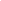 #Khaleda/Anasuya/Shahid/Zashim/Shamim/2017/1123 hours